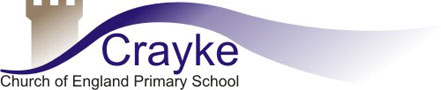 Accessibility PlanAt Crayke Church of England Primary School we value all children equally whatever their background, and aim to provide a welcoming, inclusive atmosphere that does not discriminate on the grounds of gender, ethnicity, culture, religion or ability.  As a Church Of England School, our Christian values lead us to regard the inclusion of learners as a priority.The school recognises its duty:not to discriminate against disabled pupils in their admissions and exclusions, and provision of education and associated servicesnot to treat disabled pupils less favourablyto take reasonable steps to avoid putting disabled pupils at a substantial disadvantageto publish an Accessibility Plan.The school provides all pupils with a broad and balanced curriculum, differentiated and adjusted to meet the needs of individual pupils and their preferred learning styles; and endorses the key principles in the National Curriculum framework (September 2014), which underpin the development of a more inclusive curriculum:setting suitable learning challengesresponding to pupils’ diverse learning needsovercoming potential barriers to learning and assessment for individuals and groups of pupils.Drawing up an Action PlanThe three areas to be considered in this action plan are:a) Improving Education & related activitiesThe school will continue to seek and follow the advice of LA services, such as specialist teacher advisers and SEN inspectors/advisers, and of appropriate health professionals from the local NHS Trust.[See checklist provided on page 29 DfES Guidance “Accessible Schools:Planning to increase access to schools for disabled pupils”]b) Improving the Physical environmentThe school will take account of the needs of pupils and visitors with physical difficulties and sensory impairments when planning and undertaking future improvements and refurbishments of the site and premises, such as improved access, lighting, acoustic treatment and colour schemes, and more accessible facilities and fittings.[See checklist on page 30 of DfES Guidance.]c) Improving the Provision of informationThe school will make itself aware of local services, including those provided through the LA, for providing information in alternative formats when required or requested.[See checklist on page 30 of DfES Guidance.]Accessibility Action PlanTargetsAction RequiredOutcomeTimeframeMeans of evaluationSHORT
TERM Availability of coloured overlays for students with SpLD.School to purchase overlays and assess effectiveness. Readily available resources for students with SpLD.In place from March 2016A range of overlay sheets in different colours in use within school.SHORT
TERM All staff to have awareness raised regarding disability issues and to be aware of their specific duty.Staff Meeting - draft scheme to be presented.

Information sheets to staff.All staff will be aware of a range of disabilities and the current accessibility arrangements.Staff Meeting April 2016All staff to be aware of disability issues and to be able, to access further information and training throughout the next academic year.SHORT
TERM All students made aware of disability issues.Through assemblies, PHSCE lessons, newsletter, leaflets and school Website.All students aware of range of disabilities and current accessibility arrangements, as well as future plans.May 2016 - ongoingInclusion agenda further strengthened.TargetsAction RequiredOutcomeTimeframeMeans of evaluationMEDIUMTERMThe school has suitable physical access for a wide range of disabilities.Undertake an audit assessing areas for development.Access into and around the physical building to be discussed and evaluated.January 2017  -ongoing Physical accessibility of the school increased. Ramps/lifts/handrails/disabled parking space.LONG
TERMImprove access to information for parents with disabilities.Exploration of range of need e.g. Hearing impairment
Visual impairment, Physical impairment through an invitation to all parents.Parents/carers have suitable access to informationJanuary
2017 - ongoingImproved access to written materials, pupil reports, etc.LONG
TERMAfter audit to plan to improve access in designated areas.Carry out necessary adjustments.Over 4 year period adjustments carried out.January 2018 - ongoingCrayke Primary School will have facilities to include all students and staff and give full physical access.